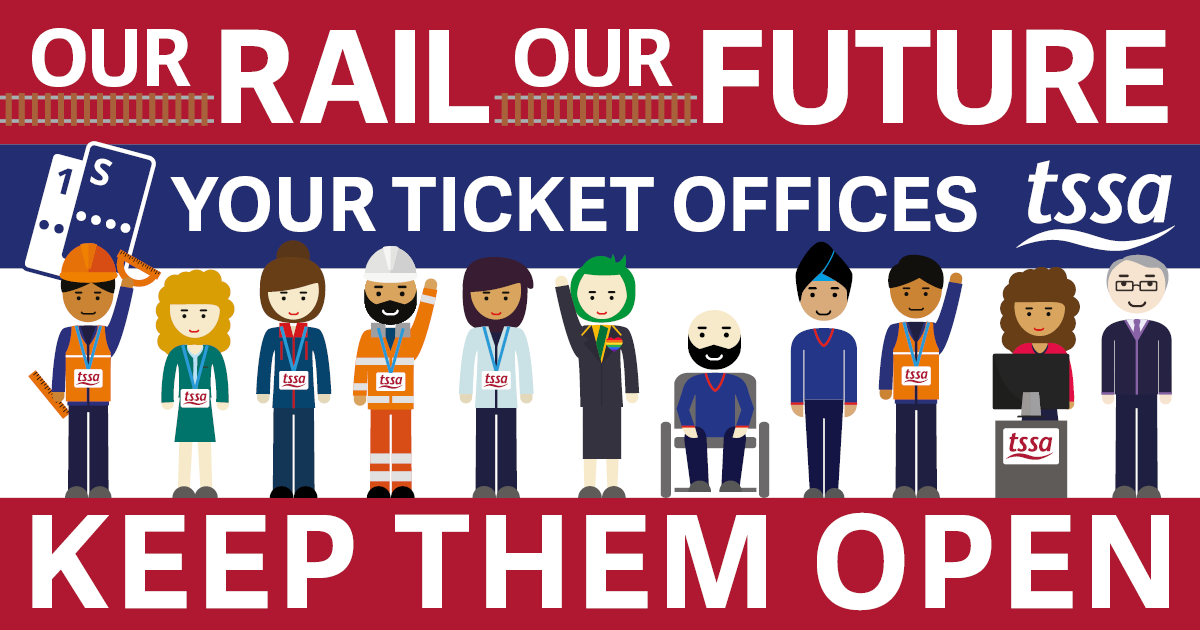 NamePostcodeEmailYour Ticket OfficeSignatureNamePostcodeEmailYour Ticket OfficeSignature